MINISTERUL EDUCAŢIEI 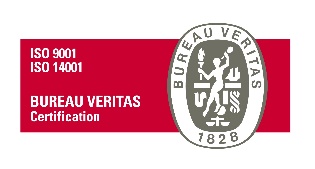 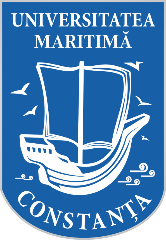 UNIVERSITATEA MARITIMĂ DIN CONSTANŢA900663, CONSTANŢA, str. Mircea cel Bătrân, nr. 104, ROMÂNIAFax: +40-241-617260, Tel: +40-241-664740,E-mail: info@cmu-edu.eu       Web: www.cmu-edu.euNr. 5756/08.07.2022SPECIFICAȚII TEHNICEAparate de măsură și controlcod CPV 38400000-9 Instrumente de verificare a proprietatilor fizice (Rev.2)Sursa de finanțare: proiect CNFIS FDI-2022-0414 Specificațiile tehnice definesc caracteristici referitoare la nivelul calitativ, tehnic, de performanță, prezintă cerințe, prescripții, caracteristici de natură tehnică ce permit fiecărui produs, să fie descris, în mod obiectiv, astfel încât potențialii ofertanți să elaboreze propunerea tehnică corespunzător în așa manieră încât să corespundă necesităților și solicitărilor autorității contractante.Propunerea tehnică trebuie să corespundă cerințelor minime prevăzute în Caietul de sarcini. Ofertarea de produse cu caracteristici inferioare produselor prevăzute în Caietul de sarcini, atrage descalificarea ofertantului.MENŢIUNE:Specificațiile tehnice care indică o anumită origine, sursă, producție, un procedeu special, o marcă de fabrică sau de comerț, un brevet de invenție, o licență de fabricație, sunt menționate doar pentru identificarea cu ușurință a tipului de produs și NU au ca efect favorizarea sau eliminarea anumitor operatori economici sau a anumitor produse. Aceste specificații vor fi considerate ca având mențiunea de «sau echivalent».OFERTELE SE DEPUN PENTRU UNA SAU MAI MULTE POZIȚII.Garanția produselor: în conformitate cu garanția acordată de producător (unde este cazul).Produsele vor fi însoțite la livrare de certificate de garanție, declarații de conformitate, manuale de utilizare ale produselor (unde este cazul). Valoarea estimată totală a achiziției este de 44.104 lei fără TVA.Criteriul de atribuire: prețul cel mai scăzut/poziție, cu respectarea specificațiilor solicitate de autoritatea contractantă.Locul, termenul de livrare şi recepţia produselora) Transportul, ambalarea și asigurarea produselor sunt în sarcina ofertantului.b) Cantitățile de achiziționat sunt cele prevăzute mai sus.c) Locul de livrare al produselor: Sediul Lac Mamaia al Universității Maritime din Constanța, situat pe str. Cuarțului nr. 2, Constanța. Prețul ofertat/poziție va include livrarea produselor la sediul autorității contractante.d) Termenul de livrare: 14 zile calendaristice de la data transmiterii comenzii ferme/ finalizării achiziției directe în SEAP.e) Nu se acceptă defecte ale produselor furnizate.f) Livrarea de produse cu o calitate inferioară celei ofertate dă dreptul autorității contractante de a le refuza și de a solicita înlocuirea acestora, în maxim 3 zile lucrătoare, cu produse de calitate.g) Recepția calitativă a produselor furnizate se va face de către beneficiar, în termen de max. 3 (trei) zile lucrătoare de la data livrării.  Întocmit:Director de proiect, Conf. dr. ing. Sabău AdrianNr. crt.Denumire produsCaracteristici minime produsCantitateValoarea estimată/poziție,lei fară TVAEcoder rotativ programabil 48 – 2048 PPREcoder rotativ incremental programabil 48 – 2048 PPR Canale quadratură A, B, and X indexIesire CMOS tensiune semnal dreptunghiularDiferenta de faza intre A si B 90 gradeRezolutie 48, 96, 100, 125, 192, 200, 250, 256, 384, 400, 500, 512, 800, 1000, 1024, 2048 PPRPrecizie 0.25 gradeAlimentare 5 V DCIesire semnal 0-5 V2957Senzor de vibratie, 2...10000 Hz, 0-50 g, 0...45 mm/sSenzor de vibratie tip VVB020, 2...10000 Hz, 0-50 g, 0...45 mm/s cu cablu sau echivalentDomeniul de frecvenţă [Hz] 2..10000Principiu de masură capacitive v-RMSDomeniul de masurare al vibratiilor: 0...50 g. 0...490,3 m/s²Tensiune de lucru [V]	18...30 DCNumar de iesiri digitale: 2 semnal de comutare; IO-LinkModel electric	PNP/NPN; 12058Encoder rotativ incremental, 10000 PPR, iesire HTL/TTL 1Mhz Encoder rotativ incremental tip RVP510, 10000 PPR, iesire HTL/TTL 1Mhz cu cablu sau echivalentRezolutie 1...10000; (parametrizabile; Interfata de comunicatie	IO-LinkDiametru arbore [mm]	10Tensiune de lucru [V]	4,75...30 DCConsum de energie [mA]	< 350Protectie la polaritate inversa	daMax. rotire electrica [U/min]	12000Model electric	HTL/TTLFrecvenţă de comutare [kHz]	1000Protecţie la scurtcircuit	daDecalaj fază A şi B [°]	9011596Traductor de pozitie, encoder rotativ absolut PPR; 4096 rotatie; 24 Bit, comunicatie SSITraductor de pozitie, encoder rotativ absolut tip RM 8003 4096 PPR; 4096 rotatie; 24 Bit, comunicatie SSI, cu cablu sau echivalentRezolutie: 4096 rezolutie; 4096 rotatie; Interfata de comunicatie: SSIArbore tubular unilateralDiametru arbore [mm]	12Tip rotire: MultituraTensiune de lucru [V]	4,5...30 DCConsum de energie [mA]< 30Intrări	inversarea directiei de rotatie; Resetat la zeroIesiri: Tip cod	cod GraySemnal cod Intrare tact; TTLRezolutie  24 Bit12058Encoder rotativ absolut 4096 PPR; 4096 rotatie; 24 Bit, comunicatie CANOpenEncoder rotativ absolut tip RM 8007 4096 PPR; 4096 rotatie; 24 Bit, comunicatie CANOpen, cu cablu, sau echivalentRezolutie 4096 pasi; 4096 rotatie; 24 BitInterfata de comunicatie CANOpenArbore tubular unilateralDiametru arbore [mm]	12Tip rotire: MultituraTensiune de lucru [V]	9...30 DC; Protectie la polaritate inversa	daProtecţie la scurtcircuit	daIesiri tip cod	binarPrecizia [°] 0.2511995Subler metalic clasic interior, exterior adancime precizie 0.1 lungime 150 mm Subler metalic clasic interior, exterior adancime precizie 0.1 lungime 150 mm cu cutie de depozitareCalitate executie si finisaj!5210Subler metalic  clasic precizie 0.05 lungime 150 mm cu cutie de depozitareSubler metalic clasic precizie 0.05 lungime 150 mm cu cutie de depozitareCalitate executie si finisaj!284Subler metalic  clasic precizie 0.02 lungime 150 mm Subler metalic clasic precizie 0.02 lungime 150mm cu cutie de depozitare,Calitate executie si finisaj!2126Subler digital precizie 0.01 lungime 150 mm Subler digital precizie 0.01 lungime 150 mm cu cutie de depozitareCalitate executie si finisaj!184Subler cu cadran, 150 mm, precizie 0.02 mm Subler cu cadran, 150 mm, precizie 0.02 mm cu cutie de transport1105Subler cu cadran  0-150 mm 0.01 mm Subler cu cadran  0-150 mm 0.01 mm cu cutie de depozitare1210Subler mecanic de exterior si de interior  adancime, 0-300 mm Subler mecanic de exterior si de interior  adancime, 0-300mm cu cutie de depozitare1252Subler  mecanic exterior interior 0-500 mm Subler  mecanic exterior interior 0-500 mm cu cutie de depozitare1252Subler pentru sudura metalic precizie 0.1 mmSubler pentru sudura metalic precizie 0.1 mm1109Subler electronic de inaltime, 150 mm baza magneticaSubler electronic de inaltime, 150 mm baza magnetica1147Subler mecanic  adancime 0-300mm 0.05mm Subler mecanic adancime 0-300 mm 0.05 mm cu cutie de depozitate1210Subler inteligent Micron 0-150 mm cu interfata PCSubler inteligent Micron 0-150 mm cu interfata PC sau echivalent Subler computerizat Multi-Force (instrument din industria 4.0): MicrotechGama de masurare: 0-150 mmModulul de control al fortei (nou): 1-20NRezolutie: 0.005 mmAcuratete: +/- 0.010 mmEcran: dimensiune de 1,54", color, tactilFunctii avansate: Modul de comanda a fortei de control, Controlul calitatii (importare imagini/desene de executie din telefon), T/NT (cu limite) cu indicatii color, TOL, ZERO, DATA Software multifunctional intern, Compensarea erorilor matematice, Memorarea de pana la 100 valoriAlimentare: Acumulator Li-Pol reincarcabil (indicator al nivelului bateriei)Sisteme de operare compatibile: Windows 12096Micrometre exterior  0-100 mm Micrometre exterior  0-100 mm cu cutie81344Micrometru de interior (cu inel de setare), Insize, 5-30mm, 0.01mmMicrometru de interior (cu inel de setare), Insize, 5-30 mm, 0.01 mm1336Micrometru de interior,  25-50mm, 0.01mmMicrometru de interior (cu inel de setare), interior, 25-50 mm, precizie 0.01 mm1336Suport magnetic universal cu articulatii sferice Suport magnetic universal cu articulatii sferice de 80 kgf2369Comparator Analog 10 mm 0.01mm Comparator Analog 10mm 0.01mm cu cutie de depozitatre2252Indicator de masurare si centrare cu ceas comparator analogic cu 7 tije de centrare interior exterior pentru masini de frezat si gauritIndicator de masurare si centrare cu ceas comparator analogic cu 7 tije de centrare interior exterior pentru masini de frezat si gauritPalpator11260Palpator cu comparator 0.8 mm 0.01 mm Palpator cu comparator 0.8 mm 0.01 mm Orizontal 2381-08DIN2270Tija din carburaMasurare in 2 directiiMaterial anti-magnetic2 pini de prindereCutie de protectie1252Comparator de interior 18-160 mm, 0.01 mm Comparator de interior 18-160 mm set 3 piese, 0.01 mm cu inel11344Comparator inteligent SUB-MICRON 0-12.5 mm cu interfata PCComparator inteligent tip Microtech SUB-MICRON 0-12.5 mm cu interfata PC sau echivalentGama de masurare: 0-12.5 mmForta de masurare: 1.3-2.0 NResolutie: 0.0005 mmAcuratete: +/- 0.002 mmEcran: 1.5” color, tactilFunctii avansate: Bluetooth 4.0, Tol, Max/Min, Range, Data, Zero, T/NT, Compensarea erorilor matematice si de temperatura (0-50°C), Mod Timer, Alimentare: Acumulator Li-Pol reincarcabil (indicator al nivelului bateriei)Sisteme de operare compatibile: Windows PC (prin usb dongle), Android si iOS (wireless prin aplicatia MDS Lite gratuita)Iesire date: Import/Export XLS, CSV - Wireless in PC sau Cloud (industria 4.0)12096Vinclu Magnetic pentru sudura in unghi 30°, 60°, 45°, 90°Vinclu Magnetic pentru sudura in unghi 30°, 60°, 45°, 90°, forta 40 kg4386Vinclu multifunctional cu nivela 300 mmVinclu multifunctional cu nivela 300 mm21008Echer 90 gr. cu talpa 200x130mmEcher 90 gr. cu talpa 200x130mm2252Echer cu talpa 45°, 120 x 80 mmEcher cu talpa 45°, 120 x 80 mm2378Echer ascutit 45 fara talpa 120 x 80 mmEcher ascutit 45 fara talpa 120 x 80 mm2151Echer Drept fara talpa 200x130mmEcher Drept fara talpa 200 x 130 mm2134Raportor digital cu prindere magnetica in V 0-360Raportor digital de identificare unghiuri cu prindere magnetica in V 0-360Scala de Masurare: 4 x 90° , mm/m : 1000mm/mPrecizie: 0° si 90° : ±0.05°, restul : ±0.15°Rezolutie: 0.05°Alimentare: 2 x baterii AAA alcaline (incluse in set)Husa de Protectie1420Telemetru laser cu bluetooth masoara distanta pana la 150 mTelemetru cu laser tip Disto X4 cu Bluetooth masoara distanta pana la 150 m sau echivalentPrecizia de masurare a distantei	± 1.0 mmDomeniul 0.05 pana la 150mSenzor inclinare	DaAcuratetea senzorului de inclinare ± 0.2°Vizorul cu zoom	4xMemoria ultimei masuratori	20Software gratuit pentru Windows	DaAplicatie gratuita pentru iOS si Android	DaSuport pentru functia Smart Room	DaInterfata generala de date	Bluetooth® SmartInterfata de date pentru date de puncte 3D	Bluetooth® SmartMasuratori pe baterii	pana la 4'000Capat multifunctional cu detectie automata a referintelor	DaBaterii	2x AA Alkaline12096Set de 2 prisme in V 50x19x24mmSet de 2 prisme in V 50x19x24mmDimensiuni: 50x19x24mmGama suportata de raze (Ød1): 3-32mmGama suportata de raze (Ød2): 3-16mmGama suportata de raze (Ød3): 3-22mmMaterial: Otel calit pentru unelte1504Prisma in V magnetica 70x60x73 mmPrisma in V magnetica 70x60x73 mmGama suportata de raze: 6-44mmForta magnetica: 56kgfFunctii: Comutator magnet ON/OFF41512Aparat masurare grosime cu ultrasunete 0,8-300 mmAparat masurare grosime cu ultrasunete (model standard) 0,8-300 mmGama de masurare: 0.8~300 mmRezolutie:0,01 mm (gama < 100 mm);0,1 mm (gama ≥ 100 mm).Acuratete:±0,04 mm (gama < 10 mm);±(0,04+H/1000) mm (gama 10 ~ 100 mm);±H/333 mm (gama ≥ 100 mm);Frecventa: 5MHz;Diametrul (Ød): 10,8 mm.Dimensiunea minima a tevii masurate: 20x1,2 mm (diametrul x grosimea peretelui)Viteza: 1000-9999 m/sSursa de alimentare: Baterii 2xAAA12096Dispozitiv digital de măsurare a grosimii stratului de acoperire cu vopsea Dispozitiv digital de măsurare a grosimii stratului de acoperire cu vopseaGama de masurare: 0 ~ 1500μm Acuratete: ≤150μm ± 5μm Rezolutia: [0,1μm (<100μm), 1μm (≥100μm)] / 0,1mil / 0,001mmSubstrat metalic magnetic:Diametru minim: 12mm;Grosime minima: 0,5mm.Substrat metalic nemagnetic:Diametru minim: 50mm;Grosime minima: 0,5mm.Raza minima de curbura:Substrat convex magnetic: 2mm;Substrat magnetic concav: 11mm.Sursa de alimentare: baterie NiMH 3 x 1,2V 11512Prisma magnetica dimensiuni 100 x 70 x 95 mm Prisma magnetica -dimensiuni 100 x 70 x 95 mmforta magnetica 100kgf 21008Trusa de alezaje 50-180 mm, diviziune 0.01 mm Trusa de alezaje 50-180 mm precizie 0.01 mmAdancime de masura 150 mm
Gama de masurare: 50-180 mm
Rezolutie: 0.01 mm
Acuratete: +/- 0.018 mmRepetabilitate:0.003 mmAccesorii: carcasa spate, puncte de contact1672Dinamometru digital portabil 1000N Dinamometru digital portabil 1000N Capacitate de incarcare (N): 1000Rezolutie (N): 1Acuratete: ±0.3% (din capacitate)Modul de masurare: urmarire, valoarea de varf (max.), tolerante mici si inalteMemorie 500 nasuratoriAlimentare: Acumulator reincarcabil12096Dinamometru digital 5N-5kNDinamometru digital 5N-5kNCapacitate de masurare	ajustabila 5N-50kN (Precizie de masurare: 0,2% din [Max]Precizie de citire: 0,2Frecventa interna de masurare	1000 HzProtectie la suprasarcina 120% din [Max]Timp de operare 10 oreMemorie 500 de masuratoriIesire analogica continua: semnal de tensiune liniara -2 – +2 VIesire analogica continua: tensiune liniara Interfata de date standard USB·Interfata de date standard RS-23212096Senzor de forta  5N-5kNSenzor de forta Capacitate 50 kg si 100 kgPrecizie  clasa C36-firere conectareNominal sensitivity: 2 mV/V23697Balanta de precizie 6000-1M, 0.1g, 6000 g, calibrare interna interfata USBBalanta de precizie  6000-1M, 0.1g, 6000 g, calibrare interna interfata USBTip de preciziePrecizie	 0.1 gLinearitate ± 0.3 gReproductibilitate 0.1 gCapacitate maxima de cantarire	6000 gCalibrare InternaTimp de stabilizare 3 secundeTimp de incalzire 2 ore11932Senzor de presiune cu display  0-250 bar, precizie  0.1%, Senzor de presiune tip PN2571 cu display  0-250 bar, precizie 0.1% sau echivalentDomeniu de masura 0...250 barConector filet G 1/4 filet exterior Tensiune de lucru [V] 18...30 DC; Numar de iesiri digitale: 2; Numar de iesiri analogice: 1Semnal de ieşire semnal de comutare; semnal analogic; IO-Link; (configurabil)Model electric	PNP/NPNNumar de iesiri digitale	2Iesire analogica in curent [mA]	4...20;Iesire analogica in tensiune [V]	0...10;11680Debitmetru acrilic gaz 0-10 l/min, LZQ-3Debitmetru acrilic gaz 0-10 l/min, LZQ-3Model de referință LZQ-3Debit 0-10 l/minConexiune: 8MM pagoda (conexiune furtun)Distanța centrală: 65.5mm Mediu accesibil: GazAcuratețe: 5%Presiune de lucru: 0.6MPaTemperatura de funcționare: 0-60 Celsius2336